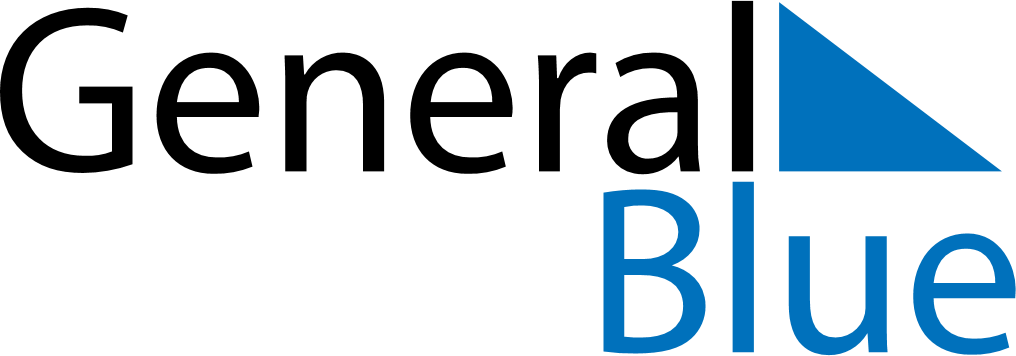 June 1939June 1939June 1939June 1939June 1939SundayMondayTuesdayWednesdayThursdayFridaySaturday123456789101112131415161718192021222324252627282930